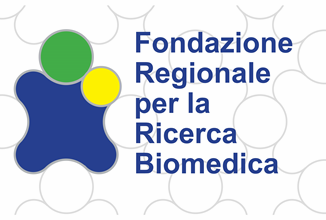 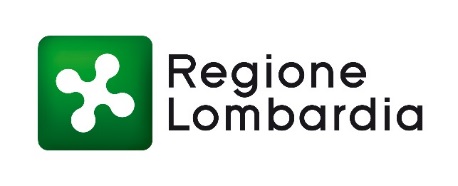 FRRB EARLY CAREER AWARDPRE-PROPOSAL APPLICATION FORMFILL THE FORM IN FONT TIMES NEW ROMAN – 11 pt. – LINE SPACING 1 - MAX 1 PAGEGENERAL INFORMATION	Project titleAcronym Max. 15 characters.Research AreaPlease tick the appropriate box to specify the category of your application (choose only one).KeywordsPlease indicate max. 3 keywords.Total requested budget (€)From a maximum amount of € 200.000,00 per year to a maximum total amount of € 600.000,00. In case of differences, the total amount inserted in the online platform shall prevail.Scientific abstractMax. 1200 characters including spaces.FILL THE FORM IN FONT TIMES NEW ROMAN – 11 pt. – LINE SPACING 1 - MAX 2 PAGESPROJECT DESCRIPTIONResearch hypothesisMax. 1.000 characters including spaces.Innovation potential in Precision MedicineMax. 1.000 characters including spaces.Preliminary dataMax. 2.000 characters including spaces.Experimental planMax. 2.500 characters including spaces.FILL THE FORM IN FONT TIMES NEW ROMAN – 11 pt. – LINE SPACING 1 - MAX 2 PAGESPRINCIPAL INVESTIGATOR (PI)PLEASE, DO NOT INDICATE THE NAME OF THE PI Curriculum vitae of the PIEducationPlease, list the degree of the PI starting from the University in chronological order.Job experiencesPlease, list the job experiences in reverse chronological order.PublicationsPlease, list max 10 of the most relevant publications in chronological order. Use font Times New Roman, 9 pt.Type: R (review) or A (original article).Author position: please insert First, Last, Corresponding or Other.Title: insert publication title.DOI: insert DOI.Journal: insert the name of the Journal.Year: insert the year of publication.IF: insert the Impact Factor at the time of the publication.PI’s biographical sketch“To what extent the PI shows potential to conduct the research project in a creative and independent way?” Please, describe your main achievements accordingly.Max. 2.000 characters including spaces.Genetica, "Omics", Bioinformatica e Biologia dei sistemiFisiologia, fisiopatologia degli organi e dei sistemiTecnologie mediche applicate, diagnostica avanzata, nuove terapieTypeAuthor positionTitleDOIJournalYearIF